…../…/……. . . . . . . . . . . . . . . . . . . . . . . . . . . . . ANA BİLİM DALI BAŞKANLIĞI’NA,Ana Bilim Dalınız tezsiz yüksek lisans programı ……………… numaralı öğrencisiyim. …………… Üniversitesi ……………. Bilimleri Enstitüsü ……………………………………………Ana Bilim Dalı yüksek lisans programı kapsamında aldığım aşağıda belirtilen derslerin kredime sayılmasını arz ederim.		Telefon	: 							  Öğrenci Adı SoyadıE-posta	: 								İmza		Ekler: Dilekçe Ana Bilim Dalı üst yazısı ile Enstitüye iletilecektir.            Not Durum Belgesi (Transkript)Sivas Cumhuriyet Üniversitesi Lisansüstü Eğitim Öğretim Yönetmeliği MADDE 19 – (9) Bir öğrencinin kayıtlı olduğu başka bir enstitü veya programdan almış olduğu lisansüstü derslerden yüksek lisans için en az 70, doktora için en az 75 notla başardığı dersler, ana bilim/ana sanat dalının önerisi ve EYK’nın onayı ile yüksek lisans ve doktora için geçerli derslerden sayılabilir.(10) Önceden özel öğrenci olarak ders alanlar ilgili ana bilim/ana sanat dalının lisansüstü programına kayıt yaptırmaya hak kazandıklarında, öğrencinin başvurusu, ana bilim/ana sanat dalının önerisi ve EYK’nın kararı ile aldıkları derslerden muaf sayılabilirler. Bu derslerden muaf sayılabilmesi için öğrencinin ilgili dersleri, son iki yıl içerisinde almış ve başarmış olması gerekir. Başka üniversitelerden özel öğrenci statüsünde alınmış dersler için de aynı hükümler uygulanır.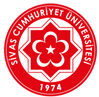 T.C.SİVAS CUMHURİYET ÜNİVERSİTESİSAĞLIK BİLİMLERİ ENSTİTÜSÜTEZSİZ YÜKSEK LİSANS DERS SAYDIRMA BAŞVURU FORMU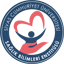 Dersin KoduDersin AdıDersin Alındığı Yarıyıl
(20..-20.. Güz/Bahar)KrediAKTSBaşarı Notu